INDICAÇÃO Nº 4868/2017Sugere ao Poder Executivo Municipal que proceda a melhorias na iluminação da Rua Luiz Suzigan nas proximidades do nº 646 no Distrito Industrial. (L).Excelentíssimo Senhor Prefeito Municipal, Nos termos do Art. 108 do Regimento Interno desta Casa de Leis, dirijo-me a Vossa Excelência para sugerir ao setor competente que proceda a melhorias na Rua Luiz Suzigan nas proximidades do nº 646 no Distrito Industrial. Justificativa:Fomos procurados por munícipes solicitando essa providencia, pois da forma que se encontra o local está escuro, causando transtornos e insegurança.Plenário “Dr. Tancredo Neves”, em 25 de Maio de 2017.José Luís Fornasari                                                  “Joi Fornasari”Solidariedade                                                    - Vereador -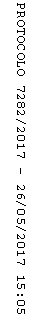 